КОМИТЕТ ПО ТАРИФАМ И ЭНЕРГЕТИКЕ ПСКОВСКОЙ ОБЛАСТИПРИКАЗот 29 февраля 2024 г. N 25ОБ ОБЩЕСТВЕННОМ СОВЕТЕ ПРИ КОМИТЕТЕ ПОТАРИФАМ И ЭНЕРГЕТИКЕ ПСКОВСКОЙ ОБЛАСТИВ соответствии с Федеральным законом от 21.07.2014 N 212-ФЗ "Об основах общественного контроля в Российской Федерации", постановлением Правительства Псковской области от 19.07.2022 N 59 "О порядке создания общественных советов при исполнительных органах Псковской области", Положением о Комитете по тарифам и энергетике Псковской области, утвержденным постановлением Администрации Псковской области от 29.03.2011 N 110, и на основании протокола заседания совета Общественной палаты Псковской области от 27.02.2024 приказываю:1. Утвердить прилагаемые:Состав Общественного совета при Комитете по тарифам и энергетике Псковской области;Положение об Общественном совете при Комитете по тарифам и энергетике Псковской области.2. Признать утратившим силу приказ Комитета по тарифам и энергетике Псковской области от 02.03.2021 N 8 "Об Общественном совете при Комитете по тарифам и энергетике Псковской области".3. Контроль за исполнением настоящего приказа оставляю за собой.Председатель Комитета по тарифами энергетике Псковской областиЕ.В.ПИЛИПЕНКОУтвержденприказомКомитета по тарифам и энергетикеПсковской областиот 29 февраля 2024 г. N 25СОСТАВОБЩЕСТВЕННОГО СОВЕТА ПРИ КОМИТЕТЕ ПОТАРИФАМ И ЭНЕРГЕТИКЕ ПСКОВСКОЙ ОБЛАСТИУтвержденоприказомКомитета по тарифам и энергетикеПсковской областиот 29 февраля 2024 г. N 25ПОЛОЖЕНИЕОБ ОБЩЕСТВЕННОМ СОВЕТЕ ПРИ КОМИТЕТЕ ПОТАРИФАМ И ЭНЕРГЕТИКЕ ПСКОВСКОЙ ОБЛАСТИI. ОБЩИЕ ПОЛОЖЕНИЯ1. Настоящее Положение определяет функции, права и организационные основы деятельности Общественного совета при Комитете по тарифам и энергетике Псковской области (далее - Совет).2. Совет является консультативно-совещательным органом, созданным при Комитете по тарифам и энергетике Псковской области (далее - Комитет), осуществляющим рассмотрение вопросов в области государственного регулирования цен (тарифов) на товары (услуги), жилищно-коммунального хозяйства (в части утверждения нормативов), а также в области энергетики, энергосбережения и повышения энергетической эффективности.Совет участвует в осуществлении общественного контроля в порядке и формах, предусмотренных Федеральным законом от 21.07.2014 N 212-ФЗ "Об основах общественного контроля в Российской Федерации", другими федеральными законами и иными нормативными правовыми актами Российской Федерации, законами Псковской области и иными нормативными правовыми актами Псковской области, настоящим Положением.3. В своей деятельности Совет руководствуется Конституцией Российской Федерации, федеральными законами, иными правовыми актами Российской Федерации, законами Псковской области, нормативными правовыми актами Правительства Псковской области, а также настоящим Положением.4. Решения Совета носят рекомендательный характер и подлежат обязательному рассмотрению председателем Комитета.5. Члены Совета исполняют свои обязанности на общественных началах.6. Организационно-техническое сопровождение деятельности Совета осуществляет Комитет.7. Положение и состав Совета, иная информация о деятельности Совета размещается Комитетом на своем официальном сайте в информационно-телекоммуникационной сети "Интернет".8. Общественный совет создается по инициативе Комитета либо по инициативе Общественной палаты Псковской области в порядке, установленном настоящим Положением и Порядком создания общественных советов при исполнительных органах Псковской области, утвержденным постановлением Правительства Псковской области от 19.07.2022 N 59 (далее - Порядок).Срок полномочий Совета составляет два года со дня проведения первого заседания Совета.Не позднее 60 календарных дней до дня истечения срока полномочий Совета председатель Комитета инициирует процедуру формирования нового состава Совета в порядке, установленном в абзаце первом пункта 4 Порядка.II. ОСНОВНЫЕ НАПРАВЛЕНИЯ ДЕЯТЕЛЬНОСТИ СОВЕТА9. К основным направлениям деятельности Совета относится:1) рассмотрение нормативных правовых актов (проектов) в области государственного регулирования цен (тарифов) на товары (услуги), жилищно-коммунального хозяйства (в части утверждения нормативов), а также в области энергетики, энергосбережения и повышения энергетической эффективности, изданных (разработанных) Комитетом, и их оценка;2) обеспечение взаимодействия между Комитетом (в том числе с коллегией Комитета), организациями, осуществляющими регулируемые виды деятельности, потребителями и общественными объединениями;3) рассмотрение общественно значимых обращений, запросов, материалов, предложений, поступивших в Комитет на рассмотрение;4) рассмотрение разногласий, споров, жалоб лиц в области государственного регулирования цен (тарифов) на товары (услуги), жилищно-коммунального хозяйства (в части утверждения нормативов), а также в области энергетики, энергосбережения и повышения энергетической эффективности;5) подготовка рекомендаций и участие в разработке проектов актов по вопросам, относящимся к компетенции Комитета;6) изучение общественного мнения о деятельности Комитета;7) содействие учету прав и законных интересов общественных объединений, правозащитных, религиозных и иных организаций при общественной оценке деятельности Комитета;8) рассмотрение гражданских инициатив, направленных на содействие реализации полномочий Комитета;9) осуществление общественного контроля за деятельностью Комитета преимущественно в форме общественного мониторинга;10) организация обмена мнениями между учеными, экспертами, специалистами, представителями органов государственной власти, представителями общественных организаций и объединений по вопросам, отнесенным к сфере деятельности Комитета;11) участие членов общественного совета в заседаниях аттестационных и конкурсных комиссий на замещение вакантных должностей в Комитете;12) рассмотрение и утверждение доклада об антимонопольном комплаенсе;13) проведение общественного обсуждения и общественной экспертизы проектов нормативных правовых, разрабатываемых Комитетом;14) рассмотрение иных вопросов, относящихся к компетенции Совета.III. СОСТАВ СОВЕТА И ПОЛНОМОЧИЯ ЧЛЕНОВ СОВЕТА10. Персональный состав Совета формируется Общественной палатой Псковской области, за исключением случая, предусмотренного пунктом 5 Порядка.Состав Совета формируется таким образом, чтобы была исключена возможность возникновения конфликта интересов, и с учетом обязательных требований к формированию состава общественного совета, предусмотренных федеральными законами.В состав Совета не могут входить лица, не достигшие возраста 18 лет, работники государственных бюджетных учреждений и государственных унитарных предприятий Псковской области, подведомственных исполнительному органу Псковской области, при котором создается общественный совет, а также другие лица, которые в соответствии с частью 4 статьи 13 Федерального закона от 21.07.2014 N 212-ФЗ "Об основах общественного контроля в Российской Федерации" не могут быть членами общественного совета.Полномочия члена общественного совета прекращаются досрочно в случае:1) подачи им заявления о выходе из состава общественного совета;2) неспособности его по состоянию здоровья участвовать в работе общественного совета;3) смерти члена общественного совета;4) неучастия в течение года без уважительных причин в трех заседаниях общественного совета;5) выявления обстоятельств, не совместимых в соответствии с пунктом 6 Порядка с требованиями к члену общественного совета.Совет осуществляет свою деятельность в соответствии с планом работы на год, согласованным с председателем Комитета, при котором такой Совет создан, и утвержденным Советом.Вопрос о прекращении полномочий члена общественного совета рассматривается общественным советом по представлению члена общественного совета или председателя Комитета.Представление о прекращении полномочий члена общественного совета рассматривается на очередном заседании общественного совета. Отсутствие на заседании общественного совета члена общественного совета, в отношении которого внесено представление, не является препятствием для рассмотрения данного вопроса.Решение общественного совета о прекращении полномочий члена общественного совета принимается в ходе открытого голосования большинством голосов от общего числа членов общественного совета и оформляется протоколом, который в течение 5 дней направляется в адрес председателя Комитета.В течение 10 дней со дня прекращения полномочий члена общественного совета председатель Комитета предлагает Общественной палате Псковской области выдвинуть кандидата в члены общественного совета.Председатель Комитета не позднее 10 календарных дней со дня получения информации от Общественной палаты Псковской области о выдвижении кандидата в члены общественного совета утверждает его в качестве члена общественного совета приказом Комитета в случае соответствия его кандидатуры требованиям, установленным пунктом 6 настоящего Порядка.В случае если полномочия члена Совета прекращаются позднее чем за шесть месяцев до истечения срока полномочий Совета, выдвижение кандидата в члены Совета вместо досрочно прекратившего полномочия члена Совета не производится, за исключением случая, когда Совет остался в неправомочном для принятия решений составе.В случае получения от Общественной палаты Псковской области информации об отсутствии предложений по выдвижению кандидата в члены общественного совета член общественного совета определяется и утверждается председателем Комитета в течение 30 дней со дня получения указанной информации.Число членов Совета не может быть менее пяти и более двенадцати человек.Совет состоит из председателя Совета, заместителя председателя Совета, секретаря Совета и членов Совета.Председатель Совета, заместитель председателя Совета и секретарь Совета избираются из числа членов Совета на первом заседании Совета большинством голосов от присутствующих на заседании.11. Председатель Совета:осуществляет общее руководство деятельностью Совета;распределяет полномочия (обязанности) между членами Совета;утверждает план работы Совета по согласованию с председателем Комитета;подписывает протоколы заседаний Совета.12. Заместитель председателя Совета выполняет функции председателя Совета в случае его отсутствия.13. Секретарь Совета:оформляет протоколы заседаний Совета;осуществляет контроль за выполнением принятых Советом решений и поручений председателя Совета;готовит предложения о необходимости внесения изменений в состав Совета;формирует проект повестки дня заседаний Совета;организует сбор и подготовку материалов к заседаниям Совета;информирует членов Совета о месте, времени и повестке дня очередного заседания, обеспечивает их необходимыми справочно-информационными материалами.14. Председатель Совета и члены Совета осуществляют свою деятельность на безвозмездной основе.При принятии решений на заседаниях Совета лица, не входящие в состав Совета, права голоса не имеют.IV. ПРАВА СОВЕТА15. Совет вправе:1) взаимодействовать по вопросам, входящим в компетенцию Совета, с территориальными органами федеральных органов исполнительной власти, органами государственной власти области и органами местного самоуправления, организациями и общественными объединениями, запрашивать и получать от них в установленном порядке необходимые материалы и информацию;2) привлекать в установленном порядке для осуществления аналитических работ ученых и специалистов;3) приглашать на заседания представителей территориальных органов федеральных органов исполнительной власти, органов государственной власти, органов местного самоуправления, представителей организаций и общественных объединений;4) взаимодействовать с общественными и экспертными советами;5) создавать рабочие (экспертные) группы;6) направлять своих представителей для участия в совещаниях, конференциях и семинарах, проводимых органами государственной власти области и органами местного самоуправления, организациями и общественными объединениями;7) направлять своих представителей для участия в заседаниях коллегии Комитета, комиссиях Комитета и прочих коллегиальных, совещательных органах.V. ОРГАНИЗАЦИЯ РАБОТЫ СОВЕТА16. Заседания Совета проводятся по мере необходимости, но не реже одного раза в квартал.17. Заседание Совета считается правомочным, если на нем присутствует более половины членов Совета.18. Первое заседание Совета проводится не позднее 30 календарных дней со дня утверждения его персонального состава.19. Члены Совета участвуют в его заседаниях без права замены.В случае невозможности присутствия члена Совета на заседании он имеет право заблаговременно представить свое мнение по рассматриваемым вопросам в письменной форме. В этом случае оно оглашается на заседании Совета и приобщается к протоколу заседания.20. Решения Совета принимаются простым большинством голосов присутствующих, входящих в состав Совета. В случае равенства голосов решающим является голос председательствующего на заседании Совета.21. В случае необходимости могут проводиться заочные заседания Совета и внеочередные заседания Совета.Решения на заочных заседаниях Совета принимаются путем опроса членов Совета секретарем Совета. Секретарь Совета обеспечивает сбор мнений членов Совета по результатам рассмотрения материалов. Обмен информацией и материалами в случае проведения заочного заседания Совета осуществляется способами, обеспечивающими оперативное получение информации.Внеочередное заседание Совета может быть проведено по инициативе не менее 1/3 членов Совета или председателя Комитета.22. Решения, принимаемые на заседании Совета, оформляются протоколами, которые подписывают председательствующий на заседании и секретарь Совета.Копии протокола заседания Совета рассылаются его членам и организациям, представители которых принимали участие в заседании, и в Комитет в течение 3 рабочих дней после заседания Совета.Протокол первого заседания Совета направляется в Общественную палату Псковской области в срок не позднее 20 дней со дня его проведения.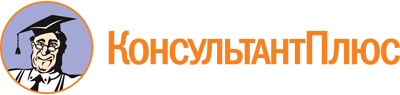 Приказ Комитета по тарифам и энергетике Псковской области от 29.02.2024 N 25
"Об Общественном совете при Комитете по тарифам и энергетике Псковской области"
(вместе с "Положением об Общественном совете при Комитете по тарифам и энергетике Псковской области")Документ предоставлен КонсультантПлюс

www.consultant.ru

Дата сохранения: 26.05.2024
 N п/пФамилия, Имя, ОтчествоДолжность, род занятий1.Березко Артем Иванович-генеральный директор общества с ограниченной ответственностью "ПСК "НОВАЯ ГАЗОВАЯ", эксперт Общественной палаты Псковской области2.Бисеров Юрий Валентинович-индивидуальный предприниматель, директор ООО "Сертэкс", общественный помощник Уполномоченного по защите прав предпринимателей Псковской области, член Общественного совета при Управлении Федеральной антимонопольной службы по Псковской области3.Кириллов Алексей Валентинович-исполнительный директор общества с ограниченной ответственностью "ПСФ ГазСтройКомплект", член правления Союза собственников недвижимости Псковской области, член Общественной палаты Псковской области4.Лясина Анжелика Владимировна-финансовый директор МП г. Пскова "Горводоканал"5.Николаева Анна Владиславовна-руководитель контрактной службы "Псковпассажиравтотранс"6.Семенова Валентина Владимировна-председатель Псковской областной организации Общественной организации "Всероссийский Электропрофсоюз"7.Трохимчук Федор Федорович-главный инженер общества с ограниченной ответственностью "ПСК "НОВАЯ ГАЗОВАЯ", организатор регионального этапа чемпионата по профессиональному мастерству "Профессионалы" Псковской области, член государственной аттестационной комиссии Колледжа Псков ГУ